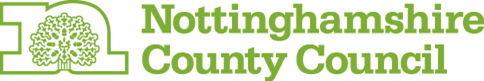 Template for the NCC 2 Year Progress Summary(When using Birth to Five Matters)Please see “Guidance for completing the NCC 2 Year Progress Summary” document to support the completion of the progress summary.                                           Early Childhood Services Quality and Attainment Team 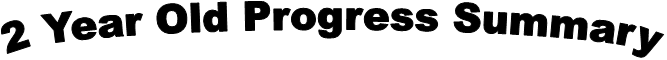 Key Person (signature) ___________________________________________________ Date ___________________Parent/carer (signature) _________________________________________________ Date ___________________Additional Observations / Annotated Photographs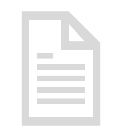 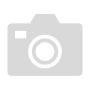 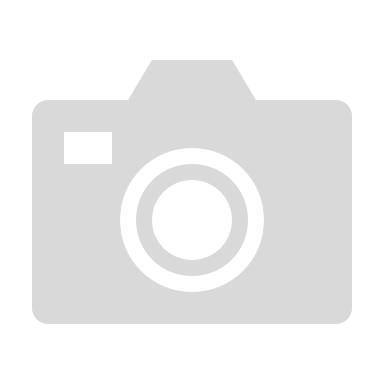 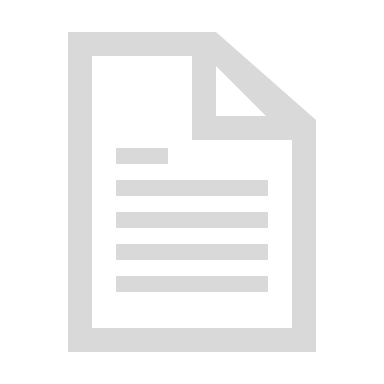 Health summary for parents to fill in 2 Year Progress Summary Action DocumentTo Inform an Integrated Review(ONLY TO BE COMPLETED FOR CHILDREN GIVING A CONCERN)Since 2015, the government has encouraged local authorities, health visiting services and early years providers to work together on an integrated education and health two-year-old review process. This can give a more complete and accurate picture of the child by drawing together:Parents’ views and concerns about their child’s progressThe early years practitioner’s detailed knowledge of how the child is learning and developingThe health professional’s expertise in the health and development of young childrenIntegrated reviews take a variety of formats. There is no one-size-fits-all solution. The separate parties may share information in a co-ordinated review. Or there may be a joint meeting between parents, health and education practitioners, and with the child present, in an integrated review. Whatever their format, they should support health and education professionals to identify:StrengthsAny developmental delayAny particular support or service from which they think the child/family might benefitTo be successful, there must be:Clarity about how each child is reviewed, by whom and the follow-up support that is availableUnderstanding about how and when the impact of any support is evaluated, so that no children ‘fall through the net’The child’s Personal Child Health Record (PCHR) is commonly referred to as the ‘Red Book’. It is an effective tool to record and share information between all parties. It can help with the planning of referrals or interventions when additional support is required. Providers are encouraged to use the Child Development Tool, the Language Checklist and the Identifying and Supporting Children’s Development Needs in Early Years Settings, and the Best Practice for Supporting Children’s Emerging Needs for further support in monitoring a child’s development and to assess a child’s stage of development more accurately. Click here to access the link to the NCC Childcare Providers page and scroll down to access the resources. 2 Year Progress Summary Action DocumentTo Inform an Integrated Review(ONLY TO BE COMPLETED FOR CHILDREN GIVING A CONCERN)Please give both the parent and the Healthy Families Team a copy of this form.Summary of DevelopmentSummary of DevelopmentSummary of DevelopmentSummary of DevelopmentSummary of DevelopmentSummary of DevelopmentSummary of DevelopmentSummary of DevelopmentSummary of DevelopmentSummary of DevelopmentPrime areas of development for: - - - - - - - - - - - - - - - - - - - - - - - - - Additional needs?Y / NAdditional needs?Y / NAdditional needs?Y / NDate of Birth:_ _ / _ _ / _ _ _ _Date of Birth:_ _ / _ _ / _ _ _ _Date of progress review:_ _ / _ _ / _ _ _ _Date of progress review:_ _ / _ _ / _ _ _ _Age at progress review:_______________ monthsAge at progress review:_______________ monthsPersonal, Social and Emotional DevelopmentI can …..Personal, Social and Emotional DevelopmentI can …..Personal, Social and Emotional DevelopmentI can …..Physical DevelopmentI can …..Physical DevelopmentI can …..Physical DevelopmentI can …..Physical DevelopmentI can …..Communication and LanguageI can …..Communication and LanguageI can …..Communication and LanguageI can …..Making relationships:Sense of self: Understanding feelings:Making relationships:Sense of self: Understanding feelings:Making relationships:Sense of self: Understanding feelings:Moving and handling:Health and self-care:Moving and handling:Health and self-care:Moving and handling:Health and self-care:Moving and handling:Health and self-care:Listening and attention:Understanding:Speaking:Listening and attention:Understanding:Speaking:Listening and attention:Understanding:Speaking:AspectsAspectsAgeMoving and handling:Health and self-care:Moving and handling:Health and self-care:Moving and handling:Health and self-care:Moving and handling:Health and self-care:AspectsAspectsAgeMaking relationships.Making relationships.AspectsAspectsAgeAgeListening and attentionListening and attentionSense of self.Sense of self.Moving and handling.Moving and handling.UnderstandingUnderstandingUnderstanding feelings.Understanding feelings.Health and self-care.Health and self-care.SpeakingSpeakingKey Person signature:                                                                                                                                          Date:                                                                Key Person signature:                                                                                                                                          Date:                                                                Key Person signature:                                                                                                                                          Date:                                                                Key Person signature:                                                                                                                                          Date:                                                                Key Person signature:                                                                                                                                          Date:                                                                Key Person signature:                                                                                                                                          Date:                                                                Key Person signature:                                                                                                                                          Date:                                                                Key Person signature:                                                                                                                                          Date:                                                                Key Person signature:                                                                                                                                          Date:                                                                Key Person signature:                                                                                                                                          Date:                                                                What NextChild’s name:Next Steps to support my learning and development in the setting:What parents/carers can do to support my learning and development at home:This is what my key person feels about my progress:Are their any identified areas where further support is needed? Yes/NoIf yes what further support has been agreed?This is what my family feel about my progress:Date:                         Name:                                        Signature:Is your child:Is your child:Is your child:Is your child:Is your child:Is your child:Is your child:Is your child:Is your child:Is your child:Registered with a GP Registered with a GP Registered with a GP Registered with a dentist Registered with a dentist Registered with a dentist Registered with a dentist Under the care of any other health professionalUnder the care of any other health professionalUnder the care of any other health professionalDo you have any concerns about your child’s?Do you have any concerns about your child’s?Do you have any concerns about your child’s?Do you have any concerns about your child’s?Do you have any concerns about your child’s?Do you have any concerns about your child’s?Do you have any concerns about your child’s?Do you have any concerns about your child’s?Do you have any concerns about your child’s?Do you have any concerns about your child’s?Walking TalkingTalkingTalkingHearing Hearing Sight Sight Sight HappinessWould you like help with your child’s:Would you like help with your child’s:Would you like help with your child’s:Would you like help with your child’s:Would you like help with your child’s:Would you like help with your child’s:Would you like help with your child’s:Would you like help with your child’s:Would you like help with your child’s:Would you like help with your child’s:Eating and healthy weight Eating and healthy weight Toilet training Toilet training Toilet training Hearing Hearing Hearing SightSightEarly help: stopping small issues from becoming big problems Would you like:Early help: stopping small issues from becoming big problems Would you like:Early help: stopping small issues from becoming big problems Would you like:Early help: stopping small issues from becoming big problems Would you like:Early help: stopping small issues from becoming big problems Would you like:Early help: stopping small issues from becoming big problems Would you like:Early help: stopping small issues from becoming big problems Would you like:Early help: stopping small issues from becoming big problems Would you like:Early help: stopping small issues from becoming big problems Would you like:Early help: stopping small issues from becoming big problems Would you like:Advice from your early years practitioner Advice from your early years practitioner Advice from your health visitor Advice from your health visitor Advice from your health visitor Referral to your local Sure Start Children’s Centre Referral to your local Sure Start Children’s Centre Referral to your local Sure Start Children’s Centre Referral to your local Family HubReferral to your local Family HubChild’s Name: Child’s Name: Date Assessment Completed: Date Assessment Completed: Child’s Address: Child’s Address: Parent’s Phone Number: Parent’s Phone Number: Gender: (please circle) He/She/TheySEN: (please circle) Yes / NoSEN: (please circle) Yes / NoChild’s First Language: Early Years Practitioner Completing This Form: Early Years Practitioner Completing This Form: Provider name, Address and Contact Number: Provider name, Address and Contact Number: Children’s Centre Family Support Worker’s Name (if involved):Children’s Centre Family Support Worker’s Name (if involved):Family Support Worker’s Contact Details: Family Support Worker’s Contact Details: Healthy families Team Practitioner’s Name:Healthy families Team Practitioner’s Name:Healthy Families Team Contact Details: Healthy Families Team Contact Details: Name of GP: Name of GP: GP Contact Details: GP Contact Details: Other Professionals Involved: Other Professionals Involved: Contact Details for Other Professionals:Contact Details for Other Professionals:In which area is the child experiencing delay? (please tick all that apply)  Communication and Language Development  Personal, Social and Emotional Development  Physical Development In which area is the child experiencing delay? (please tick all that apply)  Communication and Language Development  Personal, Social and Emotional Development  Physical Development In which area is the child experiencing delay? (please tick all that apply)  Communication and Language Development  Personal, Social and Emotional Development  Physical Development In which area is the child experiencing delay? (please tick all that apply)  Communication and Language Development  Personal, Social and Emotional Development  Physical Development What action is to be taken?Plan to be devised in partnership with parents and Healthy Families Team as part of the integrated review processPARENTAL CONSENTPARENTAL CONSENTPARENTAL CONSENTPARENTAL CONSENTParent/Guardian Permission to Share Information(*please circle)Parent/GuardianPermission to make a referral (*please circle)Provider to complete if applicable Speech and Language Therapy YES / NOYES / NOWho will be completing the referral? Date of referral made: Children’s Centre Services YES / NOYES / NOWho will be completing the referral? Date of referral made: Schools & Families Specialist Services (SFSS)YES / NOYES / NOWho will be completing the referral? Date of referral made:Other Health Professional (e.g. GP, Paediatrician) YES / NOYES / NOWho will be completing the referral? Date of referral made:Home Talk YES / NOYES / NOWho will be completing the referral? Date of referral made:Small Steps YES / NOYES / NOWho will be completing the referral? Date of referral made:Area SENCo  YES / NOYES / NOWho will be completing the referral? Date of referral made:Other Professional? (please state) YES / NOYES / NOWho will be completing the referral? Date of referral made:PARENTAL CONSENTI ………………………………………… [parent/guardian’s name] give consent for …………………………………  [provider’s name] to share information and to make a referral (if necessary) to the professional(s) as indicated above.  Parents/guardian signature: ……………………………………  Date: ………………